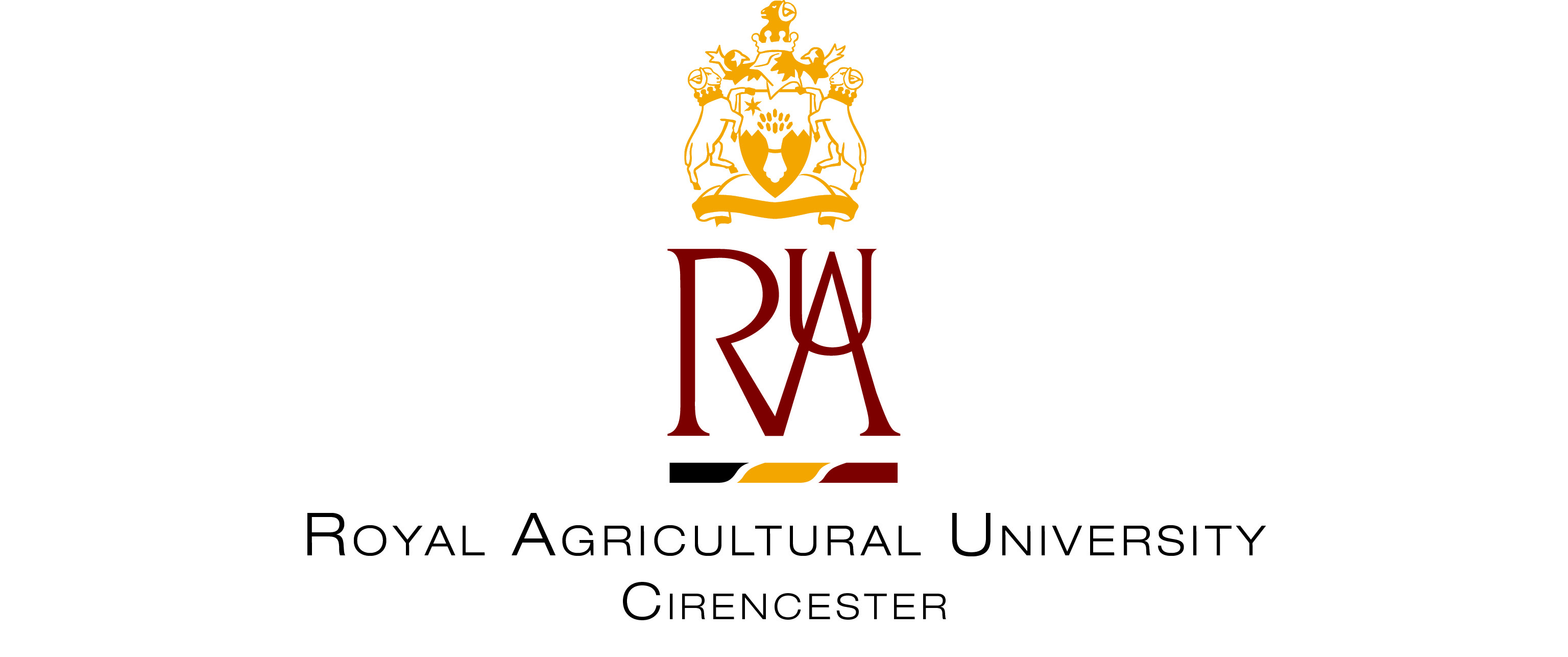 Application for EmploymentSupport VacanciesThe   University is committed to an Equal Opportunities Policy in employment and will assess applicants for jobs fairly, encouraging applicants from diverse backgrounds to contribute to the success of the University.  Will you kindly fill in this form as fully as possible so that we can monitor the implementation of our Equal Opportunity Policy. This section MUST be removed from the application before the selection process begins.Post Title:Reference No:School /  Department:Where did you FIRST see the post advertised?Please indicate any dates when you would be unavailable for interview due to holiday etc.(The University will endeavour to accommodate any dates detailed above)Education (from the age of 11)Name of School, University, etcFull or Part-timeFrom   -  ToQualifications & Grades ObtainedDate of Award & Awarding BodyRelevant Training Courses Attended, Professional Memberships Held. etcPresent or most recent employmentPresent or most recent employmentPresent or most recent employmentPresent or most recent employmentName and Address of EmployerName and Address of EmployerPost HeldPost HeldPost HeldBrief description of duties and responsibilitiesBrief description of duties and responsibilitiesBrief description of duties and responsibilitiesPeriod of appointment  (DD/MM/YY)From:From:From:From:From:To:To:Grade and/or Salary:Full-time or Part time:Full-time or Part time:Period of Notice required if applicable:Period of Notice required if applicable:Period of Notice required if applicable:Reason for leaving if applicable:Reason for leaving if applicable:Reason for leaving if applicable:Previous Employment, most recent first.Please specify exact employment dates (DD/MM/YY)Previous Employment, most recent first.Please specify exact employment dates (DD/MM/YY)Previous Employment, most recent first.Please specify exact employment dates (DD/MM/YY)Previous Employment, most recent first.Please specify exact employment dates (DD/MM/YY)Previous Employment, most recent first.Please specify exact employment dates (DD/MM/YY)Name and Address of EmployerPost HeldFull orPart-timeFrom    ToReason for leavingAdditional InformationPlease give detailed examples of any experience or training which shows how you meet the criteria for the job and person specification, together with any other information you wish to add in support of your application. Continue on a separate page as necessaryConvictionsConvictionsConvictionsConvictionsConvictionsConvictionsConvictionsHave you ever be convicted of a iminal offce?  Yes  /   No	No Please attach detailsYou are not required to give details of a ‘spent’ conviction as provided by the Rehabilitation of Offenders Act 1974 unless the post is one that involves direct contact with children or vulnerable adults where we need to know all convictions.  Please refer to the Job Description of the post.Have you ever be convicted of a iminal offce?  Yes  /   No	No Please attach detailsYou are not required to give details of a ‘spent’ conviction as provided by the Rehabilitation of Offenders Act 1974 unless the post is one that involves direct contact with children or vulnerable adults where we need to know all convictions.  Please refer to the Job Description of the post.Have you ever be convicted of a iminal offce?  Yes  /   No	No Please attach detailsYou are not required to give details of a ‘spent’ conviction as provided by the Rehabilitation of Offenders Act 1974 unless the post is one that involves direct contact with children or vulnerable adults where we need to know all convictions.  Please refer to the Job Description of the post.Have you ever be convicted of a iminal offce?  Yes  /   No	No Please attach detailsYou are not required to give details of a ‘spent’ conviction as provided by the Rehabilitation of Offenders Act 1974 unless the post is one that involves direct contact with children or vulnerable adults where we need to know all convictions.  Please refer to the Job Description of the post.Have you ever be convicted of a iminal offce?  Yes  /   No	No Please attach detailsYou are not required to give details of a ‘spent’ conviction as provided by the Rehabilitation of Offenders Act 1974 unless the post is one that involves direct contact with children or vulnerable adults where we need to know all convictions.  Please refer to the Job Description of the post.Have you ever be convicted of a iminal offce?  Yes  /   No	No Please attach detailsYou are not required to give details of a ‘spent’ conviction as provided by the Rehabilitation of Offenders Act 1974 unless the post is one that involves direct contact with children or vulnerable adults where we need to know all convictions.  Please refer to the Job Description of the post.Have you ever be convicted of a iminal offce?  Yes  /   No	No Please attach detailsYou are not required to give details of a ‘spent’ conviction as provided by the Rehabilitation of Offenders Act 1974 unless the post is one that involves direct contact with children or vulnerable adults where we need to know all convictions.  Please refer to the Job Description of the post.RefereesPlease give the names of the referees below: two for support staff posts, three for academic posts.The references need to cover the last 3 years of your employment.Please place a cross in the box provided if you do not wish us to contact your referee at interview stage.RefereesPlease give the names of the referees below: two for support staff posts, three for academic posts.The references need to cover the last 3 years of your employment.Please place a cross in the box provided if you do not wish us to contact your referee at interview stage.RefereesPlease give the names of the referees below: two for support staff posts, three for academic posts.The references need to cover the last 3 years of your employment.Please place a cross in the box provided if you do not wish us to contact your referee at interview stage.RefereesPlease give the names of the referees below: two for support staff posts, three for academic posts.The references need to cover the last 3 years of your employment.Please place a cross in the box provided if you do not wish us to contact your referee at interview stage.RefereesPlease give the names of the referees below: two for support staff posts, three for academic posts.The references need to cover the last 3 years of your employment.Please place a cross in the box provided if you do not wish us to contact your referee at interview stage.RefereesPlease give the names of the referees below: two for support staff posts, three for academic posts.The references need to cover the last 3 years of your employment.Please place a cross in the box provided if you do not wish us to contact your referee at interview stage.RefereesPlease give the names of the referees below: two for support staff posts, three for academic posts.The references need to cover the last 3 years of your employment.Please place a cross in the box provided if you do not wish us to contact your referee at interview stage.CURRENT/MOST RECENT EMPLOYERPlease give the name of a referee from your current or most recent employer with line management responsibility for your role.  CURRENT/MOST RECENT EMPLOYERPlease give the name of a referee from your current or most recent employer with line management responsibility for your role.  CURRENT/MOST RECENT EMPLOYERPlease give the name of a referee from your current or most recent employer with line management responsibility for your role.  CURRENT/MOST RECENT EMPLOYERPlease give the name of a referee from your current or most recent employer with line management responsibility for your role.  CURRENT/MOST RECENT EMPLOYERPlease give the name of a referee from your current or most recent employer with line management responsibility for your role.  CURRENT/MOST RECENT EMPLOYERPlease give the name of a referee from your current or most recent employer with line management responsibility for your role.  CURRENT/MOST RECENT EMPLOYERPlease give the name of a referee from your current or most recent employer with line management responsibility for your role.  Name:Name:Name:Position:Position:Address & Telephone NumberAddress & Telephone Numbere-mail address:e-mail address:e-mail address:I do not wish you to contact this referee at interview stageI do not wish you to contact this referee at interview stageI do not wish you to contact this referee at interview stageI do not wish you to contact this referee at interview stageI do not wish you to contact this referee at interview stageSECOND REFEREEName:SECOND REFEREEName:SECOND REFEREEName:Position:Position:Address & Telephone NumberAddress & Telephone Numbere-mail address:e-mail address:e-mail address:I do not wish you to contact this referee at interview stageI do not wish you to contact this referee at interview stageI do not wish you to contact this referee at interview stageI do not wish you to contact this referee at interview stageI do not wish you to contact this referee at interview stageAre you related to a Governor or employee of the   University?If so, please give details:Are you related to a Governor or employee of the   University?If so, please give details:Are you related to a Governor or employee of the   University?If so, please give details:Are you related to a Governor or employee of the   University?If so, please give details:Surname:(Block capitals)Forename(s):Forename(s):Forename(s):Title:Date of birthDate of birthDate of birthPrevious name(s)Previous name(s)Marital Status:Marital Status:Marital Status:Marital Status:Marital Status:Address: (include post code please)Address: (include post code please)Address: (include post code please)Telephone:Telephone:Address: (include post code please)Address: (include post code please)Address: (include post code please)e-mail:e-mail:Address: (include post code please)Address: (include post code please)Address: (include post code please)GenderMale / Female / TransGenderMale / Female / TransDo you require a work permit for employment in ?	Yes / NoDo you require a work permit for employment in ?	Yes / NoDo you require a work permit for employment in ?	Yes / NoNational Insurance Number:National Insurance Number:My nationality is:My nationality is:My nationality is:Where did you see the post advertised?Where did you see the post advertised?I would describe my ethnicity as (please tick the appropriate description)White - British	White - IrishWhite - Scottish	Irish TravellerOther White background	Black or Black British - Black or Black British - African	Other Black backgroundAsian or Asian British - Indian	Asian or Asian British - PakistaniAsian or Asian British - Bangladeshi	ChineseOther Asian background	Mixed - White and Black CaribbeanMixed - White and Black African	Mixed - White and AsianOther Mixed background	Other Ethnic backgroundNot known	Information withheldI would describe my ethnicity as (please tick the appropriate description)White - British	White - IrishWhite - Scottish	Irish TravellerOther White background	Black or Black British - Black or Black British - African	Other Black backgroundAsian or Asian British - Indian	Asian or Asian British - PakistaniAsian or Asian British - Bangladeshi	ChineseOther Asian background	Mixed - White and Black CaribbeanMixed - White and Black African	Mixed - White and AsianOther Mixed background	Other Ethnic backgroundNot known	Information withheldI would describe my ethnicity as (please tick the appropriate description)White - British	White - IrishWhite - Scottish	Irish TravellerOther White background	Black or Black British - Black or Black British - African	Other Black backgroundAsian or Asian British - Indian	Asian or Asian British - PakistaniAsian or Asian British - Bangladeshi	ChineseOther Asian background	Mixed - White and Black CaribbeanMixed - White and Black African	Mixed - White and AsianOther Mixed background	Other Ethnic backgroundNot known	Information withheldI would describe my ethnicity as (please tick the appropriate description)White - British	White - IrishWhite - Scottish	Irish TravellerOther White background	Black or Black British - Black or Black British - African	Other Black backgroundAsian or Asian British - Indian	Asian or Asian British - PakistaniAsian or Asian British - Bangladeshi	ChineseOther Asian background	Mixed - White and Black CaribbeanMixed - White and Black African	Mixed - White and AsianOther Mixed background	Other Ethnic backgroundNot known	Information withheldI would describe my ethnicity as (please tick the appropriate description)White - British	White - IrishWhite - Scottish	Irish TravellerOther White background	Black or Black British - Black or Black British - African	Other Black backgroundAsian or Asian British - Indian	Asian or Asian British - PakistaniAsian or Asian British - Bangladeshi	ChineseOther Asian background	Mixed - White and Black CaribbeanMixed - White and Black African	Mixed - White and AsianOther Mixed background	Other Ethnic backgroundNot known	Information withheldSexualityHeterosexual	HomosexualLesbian	BisexualOther (Please specify)	Information withheldSexualityHeterosexual	HomosexualLesbian	BisexualOther (Please specify)	Information withheldFaith:Baha'i	BuddhistChristian	HinduJain	JewishMuslim	RastafarianShinto	SikhTaoist	ZoroastrianOther (please specify)     Information withheldFaith:Baha'i	BuddhistChristian	HinduJain	JewishMuslim	RastafarianShinto	SikhTaoist	ZoroastrianOther (please specify)     Information withheldFaith:Baha'i	BuddhistChristian	HinduJain	JewishMuslim	RastafarianShinto	SikhTaoist	ZoroastrianOther (please specify)     Information withheldDisability:No known disabilitySpecific learning disability (such as dyslexia or dyspraxia)General learning disability (such as Down's syndrome)Cognitive impairment (such as autistic spectrum disorder or resulting from head injury)Long-standing illness or health condition (such as cancer, HIV, diabetes, chronic heart disease, or epilepsy)Mental health condition (such as depression or schizophrenia)Physical impairment or mobility issues (such as difficulty using arms or using a wheelchair or crutches)Deaf or serious hearing impairment	Blind or serious visual impairmentOther type of disability	Question not answered	Disability:No known disabilitySpecific learning disability (such as dyslexia or dyspraxia)General learning disability (such as Down's syndrome)Cognitive impairment (such as autistic spectrum disorder or resulting from head injury)Long-standing illness or health condition (such as cancer, HIV, diabetes, chronic heart disease, or epilepsy)Mental health condition (such as depression or schizophrenia)Physical impairment or mobility issues (such as difficulty using arms or using a wheelchair or crutches)Deaf or serious hearing impairment	Blind or serious visual impairmentOther type of disability	Question not answered	Disability:No known disabilitySpecific learning disability (such as dyslexia or dyspraxia)General learning disability (such as Down's syndrome)Cognitive impairment (such as autistic spectrum disorder or resulting from head injury)Long-standing illness or health condition (such as cancer, HIV, diabetes, chronic heart disease, or epilepsy)Mental health condition (such as depression or schizophrenia)Physical impairment or mobility issues (such as difficulty using arms or using a wheelchair or crutches)Deaf or serious hearing impairment	Blind or serious visual impairmentOther type of disability	Question not answered	Disability:No known disabilitySpecific learning disability (such as dyslexia or dyspraxia)General learning disability (such as Down's syndrome)Cognitive impairment (such as autistic spectrum disorder or resulting from head injury)Long-standing illness or health condition (such as cancer, HIV, diabetes, chronic heart disease, or epilepsy)Mental health condition (such as depression or schizophrenia)Physical impairment or mobility issues (such as difficulty using arms or using a wheelchair or crutches)Deaf or serious hearing impairment	Blind or serious visual impairmentOther type of disability	Question not answered	Disability:No known disabilitySpecific learning disability (such as dyslexia or dyspraxia)General learning disability (such as Down's syndrome)Cognitive impairment (such as autistic spectrum disorder or resulting from head injury)Long-standing illness or health condition (such as cancer, HIV, diabetes, chronic heart disease, or epilepsy)Mental health condition (such as depression or schizophrenia)Physical impairment or mobility issues (such as difficulty using arms or using a wheelchair or crutches)Deaf or serious hearing impairment	Blind or serious visual impairmentOther type of disability	Question not answered	I certify that the details in this application are correct.Signed:	.......................................................................                Date:...........................................................* If you are sending this application form to the University by e-mail then in the absence of this signature you should note that the e-mailing of this application constitutes your personal certification that the details in this application are correct. I certify that the details in this application are correct.Signed:	.......................................................................                Date:...........................................................* If you are sending this application form to the University by e-mail then in the absence of this signature you should note that the e-mailing of this application constitutes your personal certification that the details in this application are correct. I certify that the details in this application are correct.Signed:	.......................................................................                Date:...........................................................* If you are sending this application form to the University by e-mail then in the absence of this signature you should note that the e-mailing of this application constitutes your personal certification that the details in this application are correct. I certify that the details in this application are correct.Signed:	.......................................................................                Date:...........................................................* If you are sending this application form to the University by e-mail then in the absence of this signature you should note that the e-mailing of this application constitutes your personal certification that the details in this application are correct. I certify that the details in this application are correct.Signed:	.......................................................................                Date:...........................................................* If you are sending this application form to the University by e-mail then in the absence of this signature you should note that the e-mailing of this application constitutes your personal certification that the details in this application are correct. 